NOTAS DE DESGLOSE	NOTAS AL ESTADO DE SITUACIÓN FINANCIERA	El Estado de Situación Financiera muestra la posición financiera del Centro Estatal de Prevención Social de la Violencia y Participación Ciudadana, valuados y elaborados de acuerdo con los Postulados Básicos de Contabilidad Gubernamental, Normas y Metodología para la Emisión de Información Financiera y Estructura de los Estados Financieros del Ente Público y Característica de sus Notas, emitidos por el Consejo Nacional de Armonización Contable (CONAC), el cual refleja los bienes y derechos que se clasifican en rubros de acuerdo a su disponibilidad de liquidez al igual que sus obligaciones o compromisos, agrupándolas con relación a su exigibilidad.ACTIVOEl activo se compone de los fondos, valores, derechos y bienes cuantificados en términos monetarios, los cuales dispone el Centro Estatal de Prevención Social de la Violencia y Participación Ciudadana, para la operatividad y la prestación de servicios públicos, éste se integra como sigue: CirculanteEfectivo y EquivalentesEl rubro de efectivo y equivalentes al 30 de junio de 2019, asciende a $ 1,150,528.26 el cual representa 17.4 por ciento del total de activo circulante, se integra por la disponibilidad financiera para cubrir los compromisos de pagos a los diferentes proveedores, así como, pagos de impuestos y otras contribuciones.Derechos a Recibir Efectivo o EquivalentesEste rubro del activo tiene un importe que asciende a $ 4,876,551.76, que representa el 73.6 por ciento del total del activo circulante, corresponde al periodo que se informa, y de ejercicios anteriores; se integra por los saldos de ministraciones por depositar, subsidio al empleo y por gastos a comprobar , al 30 de junio de 2019.AlmacenesAlmacén de Materiales y Suministros de ConsumoEste rubro del activo tiene un importe que asciende a $ 599,882.40 que representa el 9.0 por ciento del total del activo circulante, corresponde al registro contable de 130 pantallas de televisión, adquiridos en el Programa “Canje de Armas” con recursos de proyecto institucional y de inversión del ejercicio 2018, que serán entregadas a los beneficiarios en el transcurso del siguiente trimestre.No CirculanteBienes Muebles Este rubro representa los bienes muebles propiedad del Centro Estatal de Prevención Social de la Violencia y Participación Ciudadana, como son: Mobiliario y Equipo de Administración, Mobiliario y Equipo Educacional y Recreativo y Vehículos y Equipo de Transporte, que aún se encuentran en buenas condiciones y que son básicos para la operatividad del mismo; los cuales fueron adquiridos con recursos presupuestales. Al 30 de junio de 2019, este rubro asciende a $ 3,633,194.13 que representa el 33.6 por ciento del activo no circulante.Activos IntangiblesEste rubro refleja un monto de $ 1,957,133.53, el cual representa el 18.1 por ciento del total del activo no circulante, se encuentra integrado por los software y licencias adquiridas por el organismo para las acciones de prevención del delito en los diversos polígonos del estado de Chiapas.Depreciación, Deterioro y Amortización Acumulada de BienesEste rubro representa la depreciación aplicada a los bienes tangibles, que son propiedad del Centro Estatal de Prevención Social de la Violencia y Participación Ciudadana, para lo cual se utilizó el método de la Guía de la Vida Útil Estimada y Porcentajes de Depreciación, de acuerdo a los procedimientos y a las normas establecidas. Al periodo que se informa, este rubro presenta un saldo negativo de $ 1,259,001.75 y está conformado por los vehículos y equipo de transporte y bienes en comodato propiedad de este Centro Estatal de Prevención Social de la Violencia y Participación Ciudadana y representa una disminución del 11.7 por ciento del activo no circulante. Activos Diferidos Al 30 de junio de 2019, este rubro refleja un monto de $ 0.04 se encuentra integrado por todas aquellas operaciones que están en proceso de regularización presupuestal y contable de ejercicios anteriores, por lo cual se realizara su cancelación en los próximos trimestres del ejercicio.Otros Activos no CirculantesEste rubro representa los bienes en comodato que tiene el Centro Estatal de Prevención Social de la Violencia y Participación Ciudadana, en los, municipios de Tuxtla Gutiérrez y Tapachula, Chiapas como son: Mobiliario y Equipo de Administración, Mobiliario y Equipo Educacional y Recreativo, Vehículos y Equipo de Transporte y Maquinaria, Otros Equipos y Herramientas, que aún se encuentran en buenas condiciones y que fueron adquiridos con recursos presupuestales. Al 30 de junio de 2019, este rubro asciende a $ 6,496,378.86 que representa el 60.0 por ciento del activo no circulante.PASIVOEs el conjunto de cuentas que permite el registro de las obligaciones contraídas por el Centro Estatal de Prevención Social de la Violencia y Participación Ciudadana, para el desarrollo de sus funciones y la prestación de los servicios públicos. Al 30 de junio de 2019, los estados financieros reflejan principalmente pasivo circulante o corto plazo, es decir, aquellas obligaciones en que la exigibilidad de pago es menor a un año.CirculanteCuentas por Pagar a Corto PlazoAl 30 de junio de 2019, este rubro asciende a $ 1,663,866.29, el cual representa el 100 por ciento del total del pasivo circulante, se integra principalmente por el devengado correspondiente a laudo, proveedores e impuestos sobre la renta correspondientes a 2019 y años anteriores, las cuales se encuentran pendiente de pago. Los pasivos registrados por concepto de gratificación de fin de año que serán pagados al término del ejercicio.Además, se integra por las retenciones y contribuciones a favor de terceros como son: 2% de ISN a prestadores de servicios, retenciones a terceros vía nómina NOTAS AL ESTADO DE ACTIVIDADESEl Estado de Actividades refleja el resultado entre el saldo total de los ingresos captados y el saldo total de los gastos incurridos por el Centro Estatal de Prevención Social de la Violencia y Participación Ciudadana, cuya diferencia positiva o negativa determina el ahorro o desahorro del 1 de enero al 30 de junio de 2019, sin considerar la inversión física en Bienes Muebles y Construcciones en Bienes de Dominio Público. De esta forma el resultado durante este periodo refleja un ahorro por $ 4,497,012.85Ingresos y Otros Beneficios Participaciones, Aportaciones, Convenios, Incentivos Derivados de la Colaboración Fiscal, Fondos Distintos de Aportaciones, Transferencias, Asignaciones, Subsidios y Subvenciones, y Pensiones y JubilacionesAl 30 de junio de 2019, este rubro está integrado por recursos presupuestales radicados a través de transferencias que la Secretaría de Hacienda realiza con base al presupuesto autorizado, para llevar a cabo las actividades de este Centro Estatal de Prevención Social de la Violencia y Participación Ciudadana. Otros Ingresos y BeneficiosEste rubro está integrado por recursos presupuestales a través de transferencias que la Secretaría de Hacienda realiza con base al presupuesto autorizado, para llevar a cabo las actividades del organismo; así también, por los ingresos obtenidos de la apertura de cuentas bancarias.Gastos y Otras PérdidasLos gastos y otras pérdidas lo integran todas las erogaciones realizadas en la operatividad, principalmente en los capítulos 1000 Servicios Personales, 2000 Materiales y Suministros, 3000 Servicios Generales y 4000 Transferencias, Asignaciones, Subsidios y Otras Ayudas.Del total de los Gastos y Otras Pérdidas,  se explican aquellas que en lo individual representan el 10 por ciento o más, de la totalidad de las mismas, el cual se integra de la siguiente manera: el importe de $ 6,594,601.34 correspondiente a pagos de sueldos y salarios del personal que labora en el Centro Estatal de Prevención Social de la Violencia y Participación Ciudadana, laudo, impuestos sobre la renta correspondientes a 2019 y años anteriores, las cuales se encuentran pendiente de pago. Así como también ampliaciones para regularización de la cuenta de activos diferidos correspondiente de años anteriores y pasivos registrados por concepto de gratificación de fin de año 2019.Así mismo, derivado del análisis comparativo de los Gastos y Otras pérdidas al periodo que se informa, se explican las cuentas que representan una variación significativa en relación al ejercicio anterior, lo cual se debe a que el importe que se informa corresponde al segundo trimestre del año en curso.NOTAS AL ESTADO DE VARIACIÓN EN LA HACIENDA PÚBLICALa Hacienda Pública representa el importe de los bienes y derechos que son propiedad del Centro Estatal de Prevención Social de la Violencia y Participación Ciudadana, dicho importe es modificado por el resultado positivo al período que se informa el cual asciende a $ 4,497,012.85.El Estado de Variación en la Hacienda Pública muestra las modificaciones o cambios realizados en la Hacienda Pública, dichas variaciones representan las adquisiciones de bienes muebles e inmuebles consideradas como inversión, así como, la disponibilidad para gastos de operación, de la misma manera, es afectado por el resultado derivado del registro de operaciones de ejercicios anteriores por reintegros. Al 30 de junio del ejercicio fiscal 2019, se obtuvo un saldo de $ 15,790,800.94.Así también, es modificado por el aumento o disminución al patrimonio, derivado del registro de movimientos realizados durante el periodo que se informa.  A la fecha que se informa la modificación neta positiva al patrimonio es de $ 935,130.52.Patrimonio Generado Resultados del Ejercicio (Ahorro/Desahorro)El resultado positivo obtenido al periodo que se informa asciende a $ 4,497,012.85 y representa la disponibilidad financiera para cubrir gastos de operación y/o inversión.Resultados de Ejercicios AnterioresEste rubro se integra principalmente por saldos de años anteriores, así como, por el traspaso del resultado del ejercicio anterior, efectuado al inicio del presente ejercicio; también se incluyen, aquellos movimientos realizados en el periodo que se informa por concepto de: reintegros, ampliaciones para cancelación de saldos de años anteriores.NOTAS AL ESTADO DE FLUJOS DE EFECTIVOEfectivo y EquivalentesEl análisis de los saldos inicial y final que figuran en la última parte del Estado de Flujos de Efectivo en la cuenta de efectivo y equivalentes es como sigue:2.- Al 30 de junio de 2019,  se realizaron adquisiciones de bienes muebles e inmuebles con recursos presupuestales por un importe de $ 100,000.00Adquisiciones de enero a junio de 2019.3.- Conciliación de los Flujos de Efectivo Netos de las Actividades de Operación y la cuenta de Ahorro/Desahorro antes de Rubros Extraordinarios. NOTAS DE MEMORIA (CUENTAS DE ORDEN)Las cuentas de orden se utilizan para registrar los movimientos de valores que no afecten o modifiquen el balance del Centro Estatal de Prevención Social de la Violencia y Participación Ciudadana, sin embargo, su incorporación en libros es necesaria con fines de recordatorio contable, de control y en general sobre los aspectos administrativos, o bien, para consignar sus derechos o responsabilidades contingentes que puedan, o no, presentarse en el futuro.Al 30 de junio de 2019, las cuentas que se manejan para efectos de estas Notas son las siguientes:Contables: No presenta movimientos a la fecha.Presupuestarias:Cuentas de Ingresos: No presentan saldos a la fecha que se informa.Cuentas de Egresos: Las cuentas presupuestarias de egresos que se utilizan son: Presupuesto de Egresos Aprobado, Modificaciones al Presupuesto de Egresos Aprobado, Presupuesto de Egresos por Ejercer, Presupuesto de Egresos Comprometido, Presupuesto de Egresos Devengado, Presupuesto de Egresos Ejercido y Presupuesto de Egresos Pagado, a continuación se presenta el total del presupuesto de Centro Estatal de Prevención Social de la Violencia y Participación Ciudadana.NOTAS DE GESTIÓN ADMINISTRATIVA1.- Introducción El Centro Estatal de Prevención Social de la Violencia y Participación Ciudadana; es un organismo auxiliar del Ejecutivo Estatal, con personalidad jurídica y patrimonio propio, autonomía administrativa, presupuestal, técnica, de gestión, de operación y de ejecución para el adecuado desarrollo de sus atribuciones, de conformidad a lo establecido en el artículo 1°del decreto de creación del mismo.(Centro Estatal de Prevención Social de la Violencia y Participación Ciudadana) es la instancia facultada para establecer y dirigir las políticas en materia de prevención social de la violencia, de conformidad con los objetivos, metas y lineamientos que determine el titular del poder ejecutivo.MISIÓN  En la instancia Interinstitucional, responsable de la coordinación de los organismos encargados de la prevención social de la violencia en coordinación con los tres niveles de gobierno, impulsando la participación activa de la comunidad mediante la formulación, planeación, diseño e implementación de políticas públicas de acciones que fortalezcan el desempeño institucional y preserven los derechos fundamentales, orden y paz públicos en la Entidad, acorde a los lineamientos del CNPDyPC y el SNSP.VISIÓNSer una instancia interinstitucional del Estado de Chiapas reconocida por el liderazgo y efectividad, mediante el profesionalismo, legalidad, racionalidad y honestidad, capaz de recuperar la confianza y satisfacer las necesidades de la sociedad en materia de prevención social de la violencia y la delincuencia.2.- Panorama Económico y FinancieroLa situación económica y financiera del Centro Estatal de Prevención Social de la Violencia y Participación Ciudadana fue aceptable durante el ejercicio; debido a que fueron tomados en cuenta todos los lineamientos y normas emitidos por el Consejo Nacional de Armonización Contable (CONAC), y los recursos ministrados por la Secretaría de Hacienda fueron presupuestados y erogados de manera adecuada tanto presupuestal, contable y financiera.  3.- Autorización e HistoriaFecha de CreaciónEl Centro Estatal de Prevención Social de la Violencia y Participación Ciudadana; mediante periódico oficial número 337 de fecha  23 de noviembre de 2011 se crea como un Órgano Administrativo Desconcentrado, jerárquicamente subordinado al entonces Consejo Estatal de Seguridad Pública (actualmente Secretariado Ejecutivo del Sistema Estatal de Seguridad Pública) y su estructura administrativa no ha tenido modificación alguna.b) Principales Cambios en su Estructura Desde la creación del Centro Estatal de Prevención Social de la Violencia y Participación Ciudadana; estructura administrativa no ha tenido modificación alguna.4.- Organización y Objeto Sociala) Objeto Social El Centro Estatal de Prevención Social de la Violencia y Participación Ciudadana, genera programas y proyectos encaminados a fomentar en el Estado la cultura de la paz, la legalidad, el respeto de los derechos humanos, la participación ciudadana y una vida libre de violencia.b) Principal  ActividadTiene como principal actividad formular, establecer, planear, coordinar, diseñar, implementar y dar seguimiento a las políticas públicas de prevención social de la violencia y la delincuencia con participación ciudadana.c) Ejercicio Fiscal	2019d) Régimen JurídicoEl Centro Estatal de Prevención Social de la Violencia y Participación Ciudadana; está registrada ante el Servicio de Administración Tributaria como persona moral con fines no lucrativos, cuya actividad económica es la administración pública estatal en general, y sus obligaciones son las siguientes:Presentar la declaración y pago provisional mensual de retenciones de impuestos sobre la renta (ISR), y sueldos y salarios.Presentar la declaración anual donde se informe sobre las retenciones de los trabajadores que recibieron sueldos y salarios, y trabajadores asimilados a salarios.Presentar declaración informativa mensual de proveedores por tasas de IVA y de IEPS.        e) Consideraciones Fiscales del EnteEl Centro Estatal de Prevención Social de la Violencia y Participación Ciudadana, se ubica dentro de las personas morales a que se refiere el artículo 79 y 86 de la LISR, pero tiene otras obligaciones como:Presentar la declaración y pago provisional de retenciones de ISR por Sueldos y Salarios 2% Impuesto Sobre Nóminas 2% Impuesto Sobre Nóminas a prestadores de serviciosRetención de 1% de obras de beneficio socialRetenciones de 2% de aportaciones al I.C.I.C Retenciones de 0.5% por servicio de vigilancia, inspección y control.f) Estructura Organizacional Básica 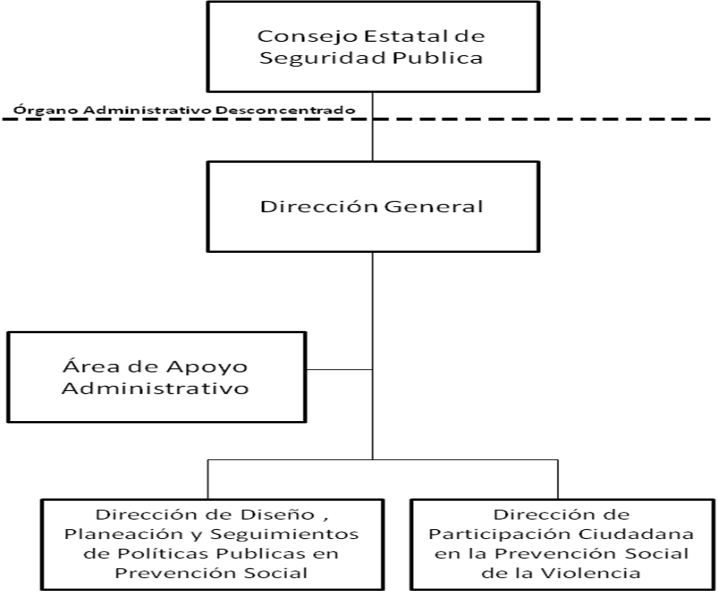 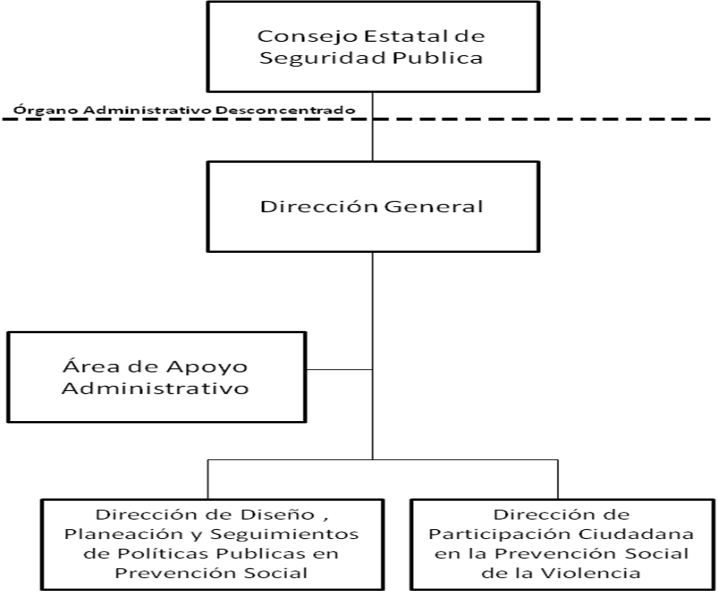 g) Fideicomisos, Mandatos y Análogos de los cuales es Fideicomitente o Fideicomisario    (No Aplica)5.- Bases de Preparación de los Estados Financieros Para llevar a cabo la preparación de los Estados Financieros del presente ejercicio se consideró lo siguiente:a) Si se ha observado la normatividad emitida por el CONAC y las disposiciones legales aplicables.Se ha observado en cierta medida la Normatividad emitida por el CONAC y la Ley General de Contabilidad Gubernamental (LGCG), para la emisión de los estados financieros.b) La normatividad aplicada para el reconocimiento, valuación y revelación de los diferentes rubros de la información financiera, así como las bases de medición utilizadas para la elaboración de los estados financieros; por ejemplo: costo histórico, valor de realización, valor razonable, valor de recuperación o cualquier otro método empleado y los criterios de aplicación de los mismos.Todas las cuentas que afectan económicamente al Centro Estatal de Prevención Social de la Violencia y Participación Ciudadana, están cuantificados en términos monetarios y se registran al costo histórico. El costo histórico de las operaciones corresponde al monto erogado para su adquisición conforme a la documentación contable original justificativa y comprobatoria.c) Postulados básicos.Las bases de preparación de los estados financieros del Centro Estatal de Prevención Social de la Violencia y Participación Ciudadana, aplican los postulados básicos siguientes:1.- Sustancia Económica2.- Entes Públicos3.- Existencia Permanente 4.- Revelación Suficiente5.- Importancia Relativa 6.- Registro e Integración Presupuestaria7.- Consolidación de la Información Financiera8.- Devengo Contable9.- Valuación 10.- Dualidad Económica 11.- Consistenciad) Normatividad supletoria. En caso de emplear varios grupos de normatividades (normatividades supletorias), deberá realizar la justificación razonable correspondiente, su alineación con los PBCG y a las características cualitativas asociadas descritas en el MCCG (documentos publicados en el Diario Oficial de la Federación, agosto 2009). (No Aplica)e) Para las Entidades que por primera vez estén implementando la base devengado de acuerdo a la Ley de Contabilidad; deberán considerar políticas de reconocimientos, plan de implementación, presentar los últimos estados financieros con la Normatividad anteriormente utilizada. (No Aplica)6.- Políticas de Contabilidad Significativas     (No Aplica)7.- Posición en Moneda Extranjera y Protección por Riesgo Cambiario     (No Aplica)8.- Reporte Analítico del Activo  El estado analítico del activo, muestra la variación entre el saldo final y el saldo inicial del periodo. Al 30 de junio de 2019, se reporta una variación positiva de $ 1,403,551.27 en comparación al cierre del ejercicio 2018.    La variación que presenta el activo, se integra de la siguiente manera:Efectivo y Equivalentes: La variación positiva por $ 947,138.17, se debe a la disponibilidad  financiera para cubrir gastos de operación, laudo e impuestos de años anteriores.Derechos a Recibir Efectivo o Equivalentes: La variación positiva por $ 4,642,949.24, se debe a saldos de ministraciones por depositar, registro por concepto de subsidio al empleo y gastos pendientes por comprobar.Almacenes: La variación negativa por $ 1,222,837.20 se debe al registro contable por entrega de 265 pantallas de televisión, correspondientes al Programa “Canje de Armas” del ejercicio 2018.Derechos a Recibir Efectivo o Equivalentes a Largo Plazo: La variación negativa por  $ 1,176,416.99 se debe a la cancelación de saldos de la cuenta contable Documentos por Cobrar a Largo Plazo.Bienes Muebles: La variación negativa por $ 2,151,272.50 se debe a la reclasificación de bienes.Activos Diferidos: La variación negativa por $1,829,699.55 se debe a la cancelación de saldos de la cuenta contable Otros Activos Diferidos.Otros Activos no Circulantes: La variación positiva por $ 2,193,690.10 se debe al registro por concepto de bienes en comodato, otorgados a los municipios de Tuxtla Gutiérrez y Tapachula.9.- Fideicomisos, Mandatos y Análogos     (No Aplica)10.- Reporte de la Recaudación        (No Aplica)11.- Información sobre la Deuda y el Reporte Analítico de la Deuda       (No Aplica)12.- Calificaciones Otorgadas        (No Aplica)13.-  Proceso de Mejora a) Principales Políticas de Control InternoManual de Procedimientos: Nos indica los procedimientos que debemos seguir de forma ordenada en el desarrollo de las actividades; evitando duplicidad de esfuerzos.Ley General de Contabilidad Gubernamental (LGCG): Nos establece los criterios generales que rigen la contabilidad gubernamental y la emisión de información financiera, incluyendo la presupuestaria y programática en forma razonable y transparente.Normatividad Contable: Tiene por objeto efectuar el registro contable de los recursos públicos y la preparación de informes financieros de forma armonizada, que dan transparencia para la interpretación, evaluación, fiscalización y entrega de informes; regulando las operaciones contables.Normas Presupuestarias: Nos indica cómo se ejecuta el gasto público, administrándolo con eficiencia, eficacia, economía, transparencia y honradez, para rendir cuentas de los recursos públicos, así mismo contribuir a fortalecer la armonización presupuestaria y contable. b) Medidas de Desempeño Financiero, Metas y Alcance1.- Se continúa trabajando en el cambio trascendental que es el proceso de armonización contable para atender en tiempo y forma el nuevo esquema de la contabilidad gubernamental, y generando así los beneficios en materia de información financiera, transparencia y rendición de cuentas.14.- Información por Segmentos         (No Aplica)15.- Eventos Posteriores al Cierre         (No Aplica)16.- Partes Relacionadas “No existen partes relacionadas que pudieran ejercer influencia significativa sobre la toma de decisiones financieras y operativas” 17.- Responsabilidad sobre la Presentación Razonable de la Información Contable“Bajo protesta de decir verdad declaramos que los Estados Financieros y sus Notas, son razonablemente correctos y son responsabilidad del emisor”.CONCEPTO20192018Efectivo $ 6,276.76$ 0.00Bancos/Dependencias y Otros  96,667.68107,926.10Fondos con Afectación Específica1,047,583.8295,463.99Suma$ 1,150,528.26$ 203,390.09CONCEPTO20192018Ingresos Estatales$ 70,762.80$ 5,377.32Fondo General de Participaciones918,881.3518,573.49Impuesto a la Venta Final de Gasolina y Diésel57,939.6771,513.18Suma$ 1,047,583.82$ 95,463.99CONCEPTOVENCIMIENTO (DÍAS)20192018Cuentas por Cobrar a Corto Plazo<  365$ 4,857,317.76$ 233,602.52Deudores Diversos por Cobrar a Corto Plazo<  36519,234.00 0.00Suma$ 4,876,551.76$ 233,602.52CONCEPTOVENCIMIENTO (DÍAS)20192018Cuentas por Cobrar a Corto PlazoMinistraciones por Depositar<  365$ 4,857,094.03$ 233,311.00Subsidio al Empleo<  365223.73291.52Suma$ 4,857,317.76$ 233,602.52CONCEPTOVENCIMIENTO (DÍAS)20192018Deudores Diversos por Cobrar a Corto PlazoPor Gastos a Comprobar<  365$ 19,234.00$ 0.00Suma$ 19,234.00$ 0.00CONCEPTO20192018Almacén de Materiales y Suministros de ConsumoMateriales, Útiles y Equipos Menores de Oficina$ 599,882.40$ 1,822,719.60Suma$ 599,882.40$ 1,822,719.60CONCEPTO20192018Mobiliario y Equipo de Administración $ 2,217,055.50$ 2,733,902.66Mobiliario y Equipo Educacional y Recreativo316,191.631,950,616.97Vehículos y Equipo de Transporte 1,099,947.001,099,947.00Suma$ 3,633,194.13$ 5,784,466.63CONCEPTO20192018Software $ 1,876,223.53$ 1,876,223.53Licencias80,910.0080,910.00Suma$ 1,957,133.53$ 1,957,133.53CONCEPTO20192018Depreciación Acumulada de Bienes Muebles $ (1,259,001.75))$ (1,259,001.75)Suma$ (1,259,001.75)$ (1,259,001.75)CONCEPTOMONTO DEL BIENDEPRECIACIÓN DEL EJERCICIODEPRECIACIÓN ACUMULADATASA APLICADAVehículos y Equipo de Transporte$ 1,099,947.00$  0.00$ (857,557.36)20 %Bienes en Comodato (Vehiculo)$ 542,900.00$ 0.00$ (401,444.39)Suma$ 1,642,847.00$ 0.00$ (1,259,001.75)CONCEPTO20192018Otros Activos Diferidos$ 0.04$ 1,829,699.59Suma$ 0.04$ 1,829,699.59CONCEPTO20192018Otros Activos Diferidos Ingresos Estatales $ 0.00$ 1,174,391.56Fondo General de Participaciones 0.00655,307.99Otros Subsidios0.040.04Suma$  0.04$  1,829,699.59CONCEPTO20192018Bienes en Comodato $ 6,496,378.86$ 4,302,688.76Suma$ 6,496,378.86$ 4,302,688.76CONCEPTOVENCIMIENTO (DÍAS)20192018Servicios Personales por Pagar a Corto Plazo<  365 $ 1,177,185.16$ 593,950.08Proveedores por Pagar a Corto Plazo<  365 98,686.3839,771.94Transferencias Otorgadas por Pagar a Corto Plazo<  3650.003,961.96Retenciones y Contribuciones por Pagar a Corto Plazo<  365 387,994.75481,900.52Otras Cuentas por Pagar a Corto Plazo<  365 0.0016,043.64Suma$ 1,663,866.29$ 1,135,628.14CONCEPTONATURALEZA20192018Participaciones, Aportaciones, Convenios, Incentivos Derivados de la Colaboración Fiscal, Fondos Distintos de Aportaciones, Transferencias, Asignaciones, Subsidios y Subvenciones, y Pensiones y JubilacionesTransferencias, Asignaciones, Subsidios y Subvenciones, y Pensiones y JubilacionesAcreedora$ 11,922,947.14$ 40,882,779.29Suma$ 11,922,947.14$ 40,882,779.29CONCEPTONATURALEZA20192018Otros Ingresos y BeneficiosOtros Ingresos y Beneficios Varios Acreedora1.961,017.56Suma$ 1.96$ 1,017.56Total de Ingresos y Otros Beneficios$ 11,922,949.10$ 40,883,796.85CONCEPTO20192018Gastos y Otras Pérdidas Gastos de FuncionamientoServicios Personales$ 6,594,601.34$ 7,671,990.59Materiales y Suministros 186,660.68585,073.37Servicios Generales387,111.2124,859,883.66Transferencias, Asignaciones, Subsidios y Otras AyudasSubsidios y Subvenciones227,562.142,032,406.85Ayudas Sociales3,670,729.52Otros Gastos y Pérdidas ExtraordinariasEstimaciones, Depreciaciones, Deterioros, Obsolescencia  y Amortizaciones657,138.80Otros Gastos30,000.8811.66Total de Gastos y Otras Pérdidas  $ 7,425,936.25$ 39,477,234.45CONCEPTO20192018Patrimonio Generado Resultados del Ejercicio (Ahorro/Desahorro)$ 4,497,012.85$ 1,406,562.40Resultados de Ejercicios Anteriores11,293,788.0913,449,108.02Suma$ 15,790,800.94$ 14,855,670.42CONCEPTOPROCEDENCIA20192018Patrimonio Generado Resultados del Ejercicio (Ahorro/Desahorro)Ingresos y Beneficios Varios menos Gastos y Otras Pérdidas$ 4,497,012.85.$ 1,406,562.40Suma$ 4,497,012.85$ 1,406,562.40CONCEPTOPROCEDENCIA20192018Patrimonio Generado Resultados de Ejercicios AnterioresTraspaso de Saldos, Reintegros, Ampliaciones$ 11,293,788.09$ 13,449,108.02Suma$ 11,293,788.09$ 13,449,108.02CONCEPTO20192018Efectivo $ 6,276.76 $ 0.00Bancos/Dependencias y Otros 96,667.68  107,926.10Fondos con Afectación Específica1,047,583.8295,463.99Total de Efectivo y Equivalentes$ 1,150,528.26$ 203,390.09CONCEPTO20192018Mobiliario Equipo Educacional y Recreativo $ 100,000.00$  0.00Total $ 100,000.00$ 0.00CONCEPTO20192018201820182018201820182018Ahorro/Desahorro antes de Rubros Extraordinarios$ 4,527,013.73$ 2,063,712.86$ 2,063,712.86$ 2,063,712.86$ 2,063,712.86$ 2,063,712.86$ 2,063,712.86$ 2,063,712.86Movimientos de partidas (o rubros) que no afectan el efectivoDepreciación de Bienes Muebles0.00657,138.80657,138.80657,138.80657,138.80657,138.80657,138.80657,138.80Gastos de Ejercicios Anteriores0.000.000.000.000.000.000.000.00Otros Gastos Varios30,000.8811.6611.6611.6611.6611.6611.6611.66Flujos de Efectivo Netos de las Actividades de Operación$ 4,497,012.85$ 1,406,562.40$ 1,406,562.40$ 1,406,562.40$ 1,406,562.40$ 1,406,562.40$ 1,406,562.40$ 1,406,562.40CONCILIACIÓN ENTRE LOS INGRESOS PRESUPUESTARIOS Y CONTABLESCONCILIACIÓN ENTRE LOS INGRESOS PRESUPUESTARIOS Y CONTABLESCONCILIACIÓN ENTRE LOS INGRESOS PRESUPUESTARIOS Y CONTABLESCONCILIACIÓN ENTRE LOS INGRESOS PRESUPUESTARIOS Y CONTABLESCONCILIACIÓN ENTRE LOS INGRESOS PRESUPUESTARIOS Y CONTABLESCONCILIACIÓN ENTRE LOS INGRESOS PRESUPUESTARIOS Y CONTABLESCONCILIACIÓN ENTRE LOS INGRESOS PRESUPUESTARIOS Y CONTABLESCONCILIACIÓN ENTRE LOS INGRESOS PRESUPUESTARIOS Y CONTABLESCORRESPONDIENTE DEL 1 DE ENERO AL 30 DE JUNIO DE 2019( Pesos)CORRESPONDIENTE DEL 1 DE ENERO AL 30 DE JUNIO DE 2019( Pesos)CORRESPONDIENTE DEL 1 DE ENERO AL 30 DE JUNIO DE 2019( Pesos)CORRESPONDIENTE DEL 1 DE ENERO AL 30 DE JUNIO DE 2019( Pesos)CORRESPONDIENTE DEL 1 DE ENERO AL 30 DE JUNIO DE 2019( Pesos)CORRESPONDIENTE DEL 1 DE ENERO AL 30 DE JUNIO DE 2019( Pesos)CORRESPONDIENTE DEL 1 DE ENERO AL 30 DE JUNIO DE 2019( Pesos)CORRESPONDIENTE DEL 1 DE ENERO AL 30 DE JUNIO DE 2019( Pesos)Total de Ingresos PresupuestariosTotal de Ingresos PresupuestariosTotal de Ingresos PresupuestariosTotal de Ingresos Presupuestarios  $ 11,922,947.14  $ 11,922,947.14Más Ingresos Contables No PresupuestariosMás Ingresos Contables No PresupuestariosMás Ingresos Contables No PresupuestariosMás Ingresos Contables No Presupuestarios 1.96 1.96    Ingresos Financieros    Ingresos Financieros    Ingresos Financieros    Ingresos Financieros    Incremento por Variación de Inventarios    Incremento por Variación de Inventarios    Incremento por Variación de Inventarios    Incremento por Variación de Inventarios    Disminución del Exceso de Estimaciones por Pérdida o Deterioro u    Disminución del Exceso de Estimaciones por Pérdida o Deterioro u    Disminución del Exceso de Estimaciones por Pérdida o Deterioro u    Disminución del Exceso de Estimaciones por Pérdida o Deterioro u    Obsolescencia    Obsolescencia    Obsolescencia    Obsolescencia    Disminución del Exceso de Provisiones    Disminución del Exceso de Provisiones    Disminución del Exceso de Provisiones    Disminución del Exceso de Provisiones    Otros ingresos y Beneficios Varios    Otros ingresos y Beneficios Varios    Otros ingresos y Beneficios Varios    Otros ingresos y Beneficios Varios1.961.96    Otros Ingresos Contables no Presupuestarios    Otros Ingresos Contables no Presupuestarios    Otros Ingresos Contables no Presupuestarios    Otros Ingresos Contables no PresupuestariosMenos Ingresos Presupuestarios No Contables Menos Ingresos Presupuestarios No Contables Menos Ingresos Presupuestarios No Contables Menos Ingresos Presupuestarios No Contables 00    Aprovechamientos Patrimoniales    Aprovechamientos Patrimoniales    Aprovechamientos Patrimoniales    Aprovechamientos Patrimoniales    Ingresos Derivados de Financiamientos    Ingresos Derivados de Financiamientos    Ingresos Derivados de Financiamientos    Ingresos Derivados de Financiamientos   Otros ingresos Presupuestarios no Contables    Otros ingresos Presupuestarios no Contables    Otros ingresos Presupuestarios no Contables    Otros ingresos Presupuestarios no Contables Total de Ingresos ContablesTotal de Ingresos ContablesTotal de Ingresos ContablesTotal de Ingresos Contables $ 11,922,949.10 $ 11,922,949.10CONCILIACIÓN ENTRE LOS EGRESOS PRESUPUESTARIOS Y LOS GASTOS CONTABLESCONCILIACIÓN ENTRE LOS EGRESOS PRESUPUESTARIOS Y LOS GASTOS CONTABLESCONCILIACIÓN ENTRE LOS EGRESOS PRESUPUESTARIOS Y LOS GASTOS CONTABLESCONCILIACIÓN ENTRE LOS EGRESOS PRESUPUESTARIOS Y LOS GASTOS CONTABLESCONCILIACIÓN ENTRE LOS EGRESOS PRESUPUESTARIOS Y LOS GASTOS CONTABLESCONCILIACIÓN ENTRE LOS EGRESOS PRESUPUESTARIOS Y LOS GASTOS CONTABLESCONCILIACIÓN ENTRE LOS EGRESOS PRESUPUESTARIOS Y LOS GASTOS CONTABLESCONCILIACIÓN ENTRE LOS EGRESOS PRESUPUESTARIOS Y LOS GASTOS CONTABLESCONCILIACIÓN ENTRE LOS EGRESOS PRESUPUESTARIOS Y LOS GASTOS CONTABLESCONCILIACIÓN ENTRE LOS EGRESOS PRESUPUESTARIOS Y LOS GASTOS CONTABLESCORRESPONDIENTE DEL 1 DE ENERO AL 30 DE JUNIO DE 2019( Pesos )CORRESPONDIENTE DEL 1 DE ENERO AL 30 DE JUNIO DE 2019( Pesos )CORRESPONDIENTE DEL 1 DE ENERO AL 30 DE JUNIO DE 2019( Pesos )CORRESPONDIENTE DEL 1 DE ENERO AL 30 DE JUNIO DE 2019( Pesos )CORRESPONDIENTE DEL 1 DE ENERO AL 30 DE JUNIO DE 2019( Pesos )CORRESPONDIENTE DEL 1 DE ENERO AL 30 DE JUNIO DE 2019( Pesos )CORRESPONDIENTE DEL 1 DE ENERO AL 30 DE JUNIO DE 2019( Pesos )CORRESPONDIENTE DEL 1 DE ENERO AL 30 DE JUNIO DE 2019( Pesos )CORRESPONDIENTE DEL 1 DE ENERO AL 30 DE JUNIO DE 2019( Pesos )CORRESPONDIENTE DEL 1 DE ENERO AL 30 DE JUNIO DE 2019( Pesos )Total de Egresos PresupuestariosTotal de Egresos PresupuestariosTotal de Egresos PresupuestariosTotal de Egresos PresupuestariosTotal de Egresos PresupuestariosTotal de Egresos Presupuestarios $ 7,525,935.37 $ 7,525,935.37Menos Egresos Presupuestarios No Contables  Menos Egresos Presupuestarios No Contables  Menos Egresos Presupuestarios No Contables  Menos Egresos Presupuestarios No Contables  Menos Egresos Presupuestarios No Contables  Menos Egresos Presupuestarios No Contables  100,000.00100,000.00    Materias Primas y Materiales de Producción y Comercialización    Materias Primas y Materiales de Producción y Comercialización    Materias Primas y Materiales de Producción y Comercialización    Materias Primas y Materiales de Producción y Comercialización    Materias Primas y Materiales de Producción y Comercialización    Materias Primas y Materiales de Producción y Comercialización    Materiales y Suministros    Materiales y Suministros    Materiales y Suministros    Materiales y Suministros    Materiales y Suministros    Materiales y Suministros    Mobiliario y Equipo de Administración    Mobiliario y Equipo de Administración    Mobiliario y Equipo de Administración    Mobiliario y Equipo de Administración    Mobiliario y Equipo de Administración    Mobiliario y Equipo de Administración    Mobiliario y Equipo Educacional y Recreativo    Mobiliario y Equipo Educacional y Recreativo    Mobiliario y Equipo Educacional y Recreativo    Mobiliario y Equipo Educacional y Recreativo    Mobiliario y Equipo Educacional y Recreativo    Mobiliario y Equipo Educacional y Recreativo100.000.00100.000.00    Equipo e Instrumental Médico y de Laboratorio    Equipo e Instrumental Médico y de Laboratorio    Equipo e Instrumental Médico y de Laboratorio    Equipo e Instrumental Médico y de Laboratorio    Equipo e Instrumental Médico y de Laboratorio    Equipo e Instrumental Médico y de Laboratorio    Vehículos y Equipo de Transporte    Vehículos y Equipo de Transporte    Vehículos y Equipo de Transporte    Vehículos y Equipo de Transporte    Vehículos y Equipo de Transporte    Vehículos y Equipo de Transporte    Equipo de Defensa y Seguridad    Equipo de Defensa y Seguridad    Equipo de Defensa y Seguridad    Equipo de Defensa y Seguridad    Equipo de Defensa y Seguridad    Equipo de Defensa y Seguridad    Maquinaria, Otros Equipos y Herramientas    Maquinaria, Otros Equipos y Herramientas    Maquinaria, Otros Equipos y Herramientas    Maquinaria, Otros Equipos y Herramientas    Maquinaria, Otros Equipos y Herramientas    Maquinaria, Otros Equipos y Herramientas    Activos Biológicos    Activos Biológicos    Activos Biológicos    Activos Biológicos    Activos Biológicos    Activos Biológicos    Bienes Inmuebles    Bienes Inmuebles    Bienes Inmuebles    Bienes Inmuebles    Bienes Inmuebles    Bienes Inmuebles    Activos Intangibles    Activos Intangibles    Activos Intangibles    Activos Intangibles    Activos Intangibles    Activos Intangibles    Obra Pública en Bienes de Dominio Público    Obra Pública en Bienes de Dominio Público    Obra Pública en Bienes de Dominio Público    Obra Pública en Bienes de Dominio Público    Obra Pública en Bienes de Dominio Público    Obra Pública en Bienes de Dominio Público    Obra Pública en Bienes Propios    Obra Pública en Bienes Propios    Obra Pública en Bienes Propios    Obra Pública en Bienes Propios    Obra Pública en Bienes Propios    Obra Pública en Bienes Propios    Acciones y Participaciones de Capital    Acciones y Participaciones de Capital    Acciones y Participaciones de Capital    Acciones y Participaciones de Capital    Acciones y Participaciones de Capital    Acciones y Participaciones de Capital    Compra de Títulos y Valores    Compra de Títulos y Valores    Compra de Títulos y Valores    Compra de Títulos y Valores    Compra de Títulos y Valores    Compra de Títulos y Valores    Concesión de Préstamos    Concesión de Préstamos    Concesión de Préstamos    Concesión de Préstamos    Concesión de Préstamos    Concesión de Préstamos    Inversiones en Fideicomisos, Mandatos y Otros Análogos    Inversiones en Fideicomisos, Mandatos y Otros Análogos    Inversiones en Fideicomisos, Mandatos y Otros Análogos    Inversiones en Fideicomisos, Mandatos y Otros Análogos    Inversiones en Fideicomisos, Mandatos y Otros Análogos    Inversiones en Fideicomisos, Mandatos y Otros Análogos    Provisiones para Contingencias y Otras Erogaciones Especiales    Provisiones para Contingencias y Otras Erogaciones Especiales    Provisiones para Contingencias y Otras Erogaciones Especiales    Provisiones para Contingencias y Otras Erogaciones Especiales    Provisiones para Contingencias y Otras Erogaciones Especiales    Provisiones para Contingencias y Otras Erogaciones Especiales    Amortización de la Deuda Pública    Amortización de la Deuda Pública    Amortización de la Deuda Pública    Amortización de la Deuda Pública    Amortización de la Deuda Pública    Amortización de la Deuda Pública    Adeudos de Ejercicios Fiscales Anteriores (ADEFAS)    Adeudos de Ejercicios Fiscales Anteriores (ADEFAS)    Adeudos de Ejercicios Fiscales Anteriores (ADEFAS)    Adeudos de Ejercicios Fiscales Anteriores (ADEFAS)    Adeudos de Ejercicios Fiscales Anteriores (ADEFAS)    Adeudos de Ejercicios Fiscales Anteriores (ADEFAS)   Otros Egresos Presupuestarios No Contables   Otros Egresos Presupuestarios No Contables   Otros Egresos Presupuestarios No Contables   Otros Egresos Presupuestarios No Contables   Otros Egresos Presupuestarios No Contables   Otros Egresos Presupuestarios No ContablesMás Gastos Contables No PresupuestariosMás Gastos Contables No PresupuestariosMás Gastos Contables No PresupuestariosMás Gastos Contables No PresupuestariosMás Gastos Contables No PresupuestariosMás Gastos Contables No Presupuestarios0.880.88    Estimaciones, Depreciaciones, Deterioros, Obsolescencia  y Amortizaciones    Estimaciones, Depreciaciones, Deterioros, Obsolescencia  y Amortizaciones    Estimaciones, Depreciaciones, Deterioros, Obsolescencia  y Amortizaciones    Estimaciones, Depreciaciones, Deterioros, Obsolescencia  y Amortizaciones    Estimaciones, Depreciaciones, Deterioros, Obsolescencia  y Amortizaciones    Estimaciones, Depreciaciones, Deterioros, Obsolescencia  y Amortizaciones    Provisiones    Provisiones    Provisiones    Provisiones    Provisiones    Provisiones    Disminución de Inventarios    Disminución de Inventarios    Disminución de Inventarios    Disminución de Inventarios    Disminución de Inventarios    Disminución de Inventarios    Aumento por Insuficiencia de Estimaciones por Pérdida o Deterioro u     Obsolescencia      Aumento por Insuficiencia de Estimaciones por Pérdida o Deterioro u     Obsolescencia      Aumento por Insuficiencia de Estimaciones por Pérdida o Deterioro u     Obsolescencia      Aumento por Insuficiencia de Estimaciones por Pérdida o Deterioro u     Obsolescencia      Aumento por Insuficiencia de Estimaciones por Pérdida o Deterioro u     Obsolescencia      Aumento por Insuficiencia de Estimaciones por Pérdida o Deterioro u     Obsolescencia      Aumento por Insuficiencia de Provisiones    Aumento por Insuficiencia de Provisiones    Aumento por Insuficiencia de Provisiones    Aumento por Insuficiencia de Provisiones    Aumento por Insuficiencia de Provisiones    Aumento por Insuficiencia de Provisiones    Otros Gastos    Otros Gastos    Otros Gastos    Otros Gastos    Otros Gastos    Otros Gastos0.880.88    Otros Gastos Contables No Presupuestarios    Otros Gastos Contables No Presupuestarios    Otros Gastos Contables No Presupuestarios    Otros Gastos Contables No Presupuestarios    Otros Gastos Contables No Presupuestarios    Otros Gastos Contables No PresupuestariosTotal de Gastos Contables Total de Gastos Contables Total de Gastos Contables Total de Gastos Contables Total de Gastos Contables Total de Gastos Contables $ 7,425,936.25$ 7,425,936.25CONCEPTO2019Cuentas de Orden Contables ContablesValores Emisión de ObligacionesAvales y GarantíasJuiciosContratos para Inversión Mediante Proyectos para Prestación de Servicios (PPS) y SimilaresBienes en Concesionados o en ComodatoCONCEPTO2019Cuentas de Orden PresupuestariasCuentas de EgresosPresupuesto de Egresos AprobadoModificaciones al Presupuesto de Egresos AprobadoPresupuesto de Egresos por EjercerPresupuesto de Egresos ComprometidoPresupuesto de Egresos DevengadoPresupuesto de Egresos EjercidoPresupuesto de Egresos Pagado0.0025,806,126.0818,257,643.5022,547.211,482,043.740.006,043,891.63CONCEPTOSALDO
INICIALCARGOS DEL PERIODOABONOS DEL PERIODOSALDO
FINALVARIACIÓN DEL PERIODO ACTIVO16,051,115.9626,953,310.8125,549,759.5417,454,667.231,403,551.27Activo Circulante2,259,712.2122,520,403.2918,153,153.086,626,962.424,367,250.21Efectivo y Equivalentes203,390.0915,186,540.4714,239,402.301,150,528.26947,138.17Derechos a Recibir Efectivo o Equivalentes233,602.527,333,862.822,690,913.584,876,551.764,642,949.24Almacenes1,822,719.601,222,837.20599,882.40 (1,222,837.20)Activo No Circulante13,791,403.754,432,907.527,396,606.4610,827,704.81(2,963,698.94)Derechos a Recibir Efectivo o Equivalentes a Largo Plazo1,176,416.991,176,416.99 (1,176,416.99)Bienes Muebles5,784,466.831,975,031.974,126,304.473,633,194.13(2,151,272.50)Activos Intangibles1,957,133.53564,185.45264,185.451,957,133.53Depreciación, Deterioro y Amortización Acumulada de Bienes(1,259,001.75)(1,259,001.75)Activos Diferidos1,829,699.591,829,699.550.04(1,829,699.55)Otros Activos no Circulantes4,302,688.762,193,690.106,496,378.862,193,690.10